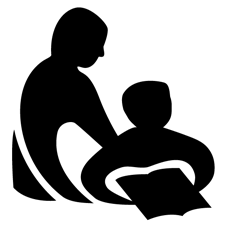 Wisconsin Department of Public InstructionCONTINUING EDUCATION ACTIVITY REPORTPI-2453 (Rev. 09-11)Wisconsin Department of Public InstructionCONTINUING EDUCATION ACTIVITY REPORTPI-2453 (Rev. 09-11)Wisconsin Department of Public InstructionCONTINUING EDUCATION ACTIVITY REPORTPI-2453 (Rev. 09-11)Wisconsin Department of Public InstructionCONTINUING EDUCATION ACTIVITY REPORTPI-2453 (Rev. 09-11)INSTRUCTIONS:  Complete and submit annually to your library system validator along with the Annual Summation of Continuing Education Activities, Form PI-2454. Refer to the Certification Manual for Wisconsin Public Library Directors for assistance.INSTRUCTIONS:  Complete and submit annually to your library system validator along with the Annual Summation of Continuing Education Activities, Form PI-2454. Refer to the Certification Manual for Wisconsin Public Library Directors for assistance.INSTRUCTIONS:  Complete and submit annually to your library system validator along with the Annual Summation of Continuing Education Activities, Form PI-2454. Refer to the Certification Manual for Wisconsin Public Library Directors for assistance.INSTRUCTIONS:  Complete and submit annually to your library system validator along with the Annual Summation of Continuing Education Activities, Form PI-2454. Refer to the Certification Manual for Wisconsin Public Library Directors for assistance.INSTRUCTIONS:  Complete and submit annually to your library system validator along with the Annual Summation of Continuing Education Activities, Form PI-2454. Refer to the Certification Manual for Wisconsin Public Library Directors for assistance.INSTRUCTIONS:  Complete and submit annually to your library system validator along with the Annual Summation of Continuing Education Activities, Form PI-2454. Refer to the Certification Manual for Wisconsin Public Library Directors for assistance.INSTRUCTIONS:  Complete and submit annually to your library system validator along with the Annual Summation of Continuing Education Activities, Form PI-2454. Refer to the Certification Manual for Wisconsin Public Library Directors for assistance.Name Last, First, MiddleName Last, First, MiddleName Last, First, MiddleName Last, First, MiddleName Last, First, MiddleName Last, First, MiddleName Last, First, MiddleName Last, First, MiddleName Last, First, MiddleName Last, First, MiddleName Last, First, MiddleMailing Address Street / PO Box, City, State, ZIPMailing Address Street / PO Box, City, State, ZIPMailing Address Street / PO Box, City, State, ZIPMailing Address Street / PO Box, City, State, ZIPMailing Address Street / PO Box, City, State, ZIPMailing Address Street / PO Box, City, State, ZIPMailing Address Street / PO Box, City, State, ZIPMailing Address Street / PO Box, City, State, ZIPMailing Address Street / PO Box, City, State, ZIPMailing Address Street / PO Box, City, State, ZIPMailing Address Street / PO Box, City, State, ZIPMailing Address Street / PO Box, City, State, ZIPI. CONTINUING EDUCATION ACTIVITY DESCRIPTIONI. CONTINUING EDUCATION ACTIVITY DESCRIPTIONI. CONTINUING EDUCATION ACTIVITY DESCRIPTIONI. CONTINUING EDUCATION ACTIVITY DESCRIPTIONTitle of ProgramGet Out to Get Them In: Marketing Outside the LibraryTitle of ProgramGet Out to Get Them In: Marketing Outside the LibraryTitle of ProgramGet Out to Get Them In: Marketing Outside the LibraryTitle of ProgramGet Out to Get Them In: Marketing Outside the LibraryTitle of ProgramGet Out to Get Them In: Marketing Outside the LibraryTitle of ProgramGet Out to Get Them In: Marketing Outside the LibraryTitle of ProgramGet Out to Get Them In: Marketing Outside the LibraryTitle of ProgramGet Out to Get Them In: Marketing Outside the LibraryTitle of ProgramGet Out to Get Them In: Marketing Outside the LibraryTitle of ProgramGet Out to Get Them In: Marketing Outside the LibraryTitle of ProgramGet Out to Get Them In: Marketing Outside the LibraryDescription of ProgramWebinar presented by Erin Shea, Supervisor, Ferguson Library, Stamford, CT.  To attract nonusers to the library, you'll first have to bring the library to them. Getting outside the four walls of your building is often the first step toward bringing new users in. This presentation will cover outreach ideas that are easy to implement in order to market your library's programs and services.Description of ProgramWebinar presented by Erin Shea, Supervisor, Ferguson Library, Stamford, CT.  To attract nonusers to the library, you'll first have to bring the library to them. Getting outside the four walls of your building is often the first step toward bringing new users in. This presentation will cover outreach ideas that are easy to implement in order to market your library's programs and services.Description of ProgramWebinar presented by Erin Shea, Supervisor, Ferguson Library, Stamford, CT.  To attract nonusers to the library, you'll first have to bring the library to them. Getting outside the four walls of your building is often the first step toward bringing new users in. This presentation will cover outreach ideas that are easy to implement in order to market your library's programs and services.Description of ProgramWebinar presented by Erin Shea, Supervisor, Ferguson Library, Stamford, CT.  To attract nonusers to the library, you'll first have to bring the library to them. Getting outside the four walls of your building is often the first step toward bringing new users in. This presentation will cover outreach ideas that are easy to implement in order to market your library's programs and services.Description of ProgramWebinar presented by Erin Shea, Supervisor, Ferguson Library, Stamford, CT.  To attract nonusers to the library, you'll first have to bring the library to them. Getting outside the four walls of your building is often the first step toward bringing new users in. This presentation will cover outreach ideas that are easy to implement in order to market your library's programs and services.Description of ProgramWebinar presented by Erin Shea, Supervisor, Ferguson Library, Stamford, CT.  To attract nonusers to the library, you'll first have to bring the library to them. Getting outside the four walls of your building is often the first step toward bringing new users in. This presentation will cover outreach ideas that are easy to implement in order to market your library's programs and services.Description of ProgramWebinar presented by Erin Shea, Supervisor, Ferguson Library, Stamford, CT.  To attract nonusers to the library, you'll first have to bring the library to them. Getting outside the four walls of your building is often the first step toward bringing new users in. This presentation will cover outreach ideas that are easy to implement in order to market your library's programs and services.Description of ProgramWebinar presented by Erin Shea, Supervisor, Ferguson Library, Stamford, CT.  To attract nonusers to the library, you'll first have to bring the library to them. Getting outside the four walls of your building is often the first step toward bringing new users in. This presentation will cover outreach ideas that are easy to implement in order to market your library's programs and services.Description of ProgramWebinar presented by Erin Shea, Supervisor, Ferguson Library, Stamford, CT.  To attract nonusers to the library, you'll first have to bring the library to them. Getting outside the four walls of your building is often the first step toward bringing new users in. This presentation will cover outreach ideas that are easy to implement in order to market your library's programs and services.Description of ProgramWebinar presented by Erin Shea, Supervisor, Ferguson Library, Stamford, CT.  To attract nonusers to the library, you'll first have to bring the library to them. Getting outside the four walls of your building is often the first step toward bringing new users in. This presentation will cover outreach ideas that are easy to implement in order to market your library's programs and services.Description of ProgramWebinar presented by Erin Shea, Supervisor, Ferguson Library, Stamford, CT.  To attract nonusers to the library, you'll first have to bring the library to them. Getting outside the four walls of your building is often the first step toward bringing new users in. This presentation will cover outreach ideas that are easy to implement in order to market your library's programs and services.Relationship of Program to Present Position or Career AdvancementRelationship of Program to Present Position or Career AdvancementRelationship of Program to Present Position or Career AdvancementRelationship of Program to Present Position or Career AdvancementRelationship of Program to Present Position or Career AdvancementRelationship of Program to Present Position or Career AdvancementRelationship of Program to Present Position or Career AdvancementRelationship of Program to Present Position or Career AdvancementRelationship of Program to Present Position or Career AdvancementRelationship of Program to Present Position or Career AdvancementRelationship of Program to Present Position or Career AdvancementActivity DatesActivity DatesActivity DatesLocationLocationLocationLocationLocationNumber of Contact HoursNumber of Contact HoursNumber of Contact HoursFrom Mo./Day/Yr.1/21/2015From Mo./Day/Yr.1/21/2015To Mo./Day/Yr.1/21/2015OnlineOnlineOnlineOnlineOnlineTechnology If anyTechnology If anyTotal1.0Provider If applicableNFLSProvider If applicableNFLSProvider If applicableNFLSProvider If applicableNFLSProvider If applicableNFLSProvider If applicableNFLSProvider If applicableNFLSProvider If applicableNFLSProvider If applicableNFLSProvider If applicableNFLSProvider If applicableNFLSCategory Check one, attach written summary if applicable	A.	Credit Continuing Education Attach formal documentation from the sponsoring agency.	B.	Noncredit Continuing Education	C.	Self-directed Continuing EducationCategory Check one, attach written summary if applicable	A.	Credit Continuing Education Attach formal documentation from the sponsoring agency.	B.	Noncredit Continuing Education	C.	Self-directed Continuing EducationCategory Check one, attach written summary if applicable	A.	Credit Continuing Education Attach formal documentation from the sponsoring agency.	B.	Noncredit Continuing Education	C.	Self-directed Continuing EducationCategory Check one, attach written summary if applicable	A.	Credit Continuing Education Attach formal documentation from the sponsoring agency.	B.	Noncredit Continuing Education	C.	Self-directed Continuing EducationCategory Check one, attach written summary if applicable	A.	Credit Continuing Education Attach formal documentation from the sponsoring agency.	B.	Noncredit Continuing Education	C.	Self-directed Continuing EducationCategory Check one, attach written summary if applicable	A.	Credit Continuing Education Attach formal documentation from the sponsoring agency.	B.	Noncredit Continuing Education	C.	Self-directed Continuing EducationCategory Check one, attach written summary if applicable	A.	Credit Continuing Education Attach formal documentation from the sponsoring agency.	B.	Noncredit Continuing Education	C.	Self-directed Continuing EducationCategory Check one, attach written summary if applicable	A.	Credit Continuing Education Attach formal documentation from the sponsoring agency.	B.	Noncredit Continuing Education	C.	Self-directed Continuing EducationCategory Check one, attach written summary if applicable	A.	Credit Continuing Education Attach formal documentation from the sponsoring agency.	B.	Noncredit Continuing Education	C.	Self-directed Continuing EducationCategory Check one, attach written summary if applicable	A.	Credit Continuing Education Attach formal documentation from the sponsoring agency.	B.	Noncredit Continuing Education	C.	Self-directed Continuing EducationCategory Check one, attach written summary if applicable	A.	Credit Continuing Education Attach formal documentation from the sponsoring agency.	B.	Noncredit Continuing Education	C.	Self-directed Continuing EducationII. SIGNATUREII. SIGNATUREI HEREBY CERTIFY that the information provided is true and correct to the best of my knowledge.I HEREBY CERTIFY that the information provided is true and correct to the best of my knowledge.I HEREBY CERTIFY that the information provided is true and correct to the best of my knowledge.I HEREBY CERTIFY that the information provided is true and correct to the best of my knowledge.I HEREBY CERTIFY that the information provided is true and correct to the best of my knowledge.I HEREBY CERTIFY that the information provided is true and correct to the best of my knowledge.I HEREBY CERTIFY that the information provided is true and correct to the best of my knowledge.I HEREBY CERTIFY that the information provided is true and correct to the best of my knowledge.I HEREBY CERTIFY that the information provided is true and correct to the best of my knowledge.I HEREBY CERTIFY that the information provided is true and correct to the best of my knowledge.I HEREBY CERTIFY that the information provided is true and correct to the best of my knowledge.I HEREBY CERTIFY that the information provided is true and correct to the best of my knowledge.Signature of ParticipantSignature of ParticipantSignature of ParticipantSignature of ParticipantSignature of ParticipantSignature of ParticipantSignature of ParticipantSignature of ParticipantSignature of ParticipantDate Signed Mo./Day/Yr.Date Signed Mo./Day/Yr.Date Signed Mo./Day/Yr.